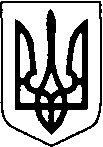 УКРАЇНАВІДДІЛ ОСВІТИ, КУЛЬТУРИ, МОЛОДІ ТА СПОРТУПІДГАЙЦІСЬКОЇ СІЛЬСЬКОЇ РАДИПІДДУБЦІВСЬКИЙ ЛІЦЕЙ ПІДГАЙЦІВСЬКОЇ СІЛЬСЬКОЇ РАДИ ЛУЦЬКОГО РАЙОНУ ВОЛИНСЬКОЇ ОБЛАСТІНАКАЗПро зарахування учнів до 1 класу2023-2024 навчального рокуНа підставі заяв батьків та відповідних документівНАКАЗУЮ:1. Вважати зарахованими до 1 класу з 01 червня 2023 року, класний керівник Гаврилюк Т.М., учнівБойко Валерію БорисівнуДраницьку Уляну ТарасівнуДрогана Романа СергійовичаІвуланс Фаїну ПетрівнуКостюка Романа ВасильовичаЛайтера Марка СеменовичаМорозенка Богдана ОлександровичаПапежука Максима ВікторовичаПетрову Вероніку ОлександрівнуРицая Олексія ТарасовичаСмаля Дениса Мар’яновичаСмалюка Тимофія ЛеонідовичаСтепанюка Данила МаксимовичаСтолярчука Андрія МихайловичаХодорчук Ярославу ЯрославівнуФедорчук Ліану ТарасівнуЧолака Андрія ВіталійовичаДиректор                                                                                  Лілія КУПІЧ31  травня  2023 року                        с. Піддубці                                                                    №02-у       